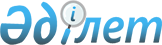 О внесении изменений и дополнений в некоторые законодательные акты Республики Казахстан по вопросам усиления защиты прав граждан в уголовном процессе и противодействия коррупцииЗакон Республики Казахстан от 19 декабря 2020 года № 384-VI ЗРК
      Статья 1. Внести изменения и дополнения в следующие законодательные акты Республики Казахстан: 
      1. В Гражданский кодекс Республики Казахстан (Общая часть) от 27 декабря 1994 года (Ведомости Верховного Совета Республики Казахстан, 1994 г., № 23-24 (приложение); 1995 г., № 15-16, ст.109; № 20, ст.121; Ведомости Парламента Республики Казахстан, 1996 г., № 2, ст.187; № 14, ст.274; № 19, ст.370; 1997 г., № 1-2, ст.8; № 5, ст.55; № 12, ст.183, 184; № 13-14, ст.195, 205; 1998 г., № 2-3, ст.23; № 5-6, ст.50; № 11-12, ст.178; № 17-18, ст.224, 225; № 23, ст.429; 1999 г., № 20, ст.727, 731; № 23, ст.916; 2000 г., № 18, ст.336; № 22, ст.408; 2001 г., № 1, ст.7; № 8, ст.52; № 17-18, ст.240; № 24, ст.338; 2002 г., № 2, ст.17; № 10, ст.102; 2003 г., № 1-2, ст.3; № 11, ст.56, 57, 66; № 15, ст.139; № 19-20, ст.146; 2004 г., № 6, ст.42; № 10, ст.56; № 16, ст.91; № 23, ст.142; 2005 г., № 10, ст.31; № 14, ст.58; № 23, ст.104; 2006 г., № 1, ст.4; № 3, ст.22; № 4, ст.24; № 8, ст.45; № 10, ст.52; № 11, ст.55; № 13, ст.85; 2007 г., № 2, ст.18; № 3, ст.20, 21; № 4, ст.28; № 16, ст.131; № 18, ст.143; № 20, ст.153; 2008 г., № 12, ст.52; № 13-14, ст.58; № 21, ст.97; № 23, ст.114, 115; 2009 г., № 2-3, ст.7, 16, 18; № 8, ст.44; № 17, ст.81; № 19, ст.88; № 24, ст.125, 134; 2010 г., № 1-2, ст.2; № 7, ст.28; № 15, ст.71; № 17-18, ст.112; 2011 г., № 2, ст.21, 28; № 3, ст.32; № 4, ст.37; № 5, ст.43; № 6, ст.50; № 16, ст.129; № 24, ст.196; 2012 г., № 1, ст.5; № 2, ст.13, 15; № 6, ст.43; № 8, ст.64; № 10, ст.77; № 11, ст.80; № 20, ст.121; № 21-22, ст.124; № 23-24, ст.125; 2013 г., № 7, ст.36; № 10-11, ст.56; № 14, ст.72; № 15, ст.76; 2014 г., № 4-5, ст.24; № 10, ст.52; № 11, ст.61, 63; № 14, ст.84; № 21, ст.122; № 23, ст.143; 2015 г., № 7, ст.34; № 8, ст.42, 45; № 13, ст.68; № 15, ст.78; № 16, ст.79; № 20-I, ст.110; № 20-IV, ст.113; № 20-VII, ст.115; № 21-I, ст.128; № 22-I, ст.140, 143; № 22-V, ст.156; № 22-VI, ст.159; 2016 г., № 7-II, ст.55; № 8-II, ст.70; № 12, ст.87; 2017 г., № 4, ст.7; № 15, ст.55; № 22-III, ст.109; 2018 г., № 1, ст.4; № 10, ст.32; № 13, ст.41; № 14, ст.44; № 15, ст.50; 2019 г., № 2, ст.6; № 7, ст.37; № 15-16, ст.67; № 19-20, ст.86; № 23, ст.103; № 24-I, ст.118; 2020 г., № 10, ст.39; № 11, ст.59; № 12, ст.61; № 13, ст.67; № 14, ст.72, 75):
      статью 14 после слова "границами" дополнить словами ", если иное не установлено Законом Республики Казахстан "О противодействии коррупции".
      2. В Уголовный кодекс Республики Казахстан от 3 июля 2014 года (Ведомости Парламента Республики Казахстан, 2014 г., № 13-I, 13-II, ст.83; № 21, ст.122; 2015 г., № 16, ст.79; № 21-III, ст.137; № 22-I, ст.140; № 22-III, ст.149; № 22-V, ст.156; № 22-VI, ст.159; 2016 г., № 7-II, ст.55; № 8-II, ст.67; № 12, ст.87; № 23, ст.118; № 24, ст.126; 2017 г., № 8, ст.16; № 9, ст.21; № 14, ст.50; № 16, ст.56; № 22-III, ст.109; № 23-III, ст.111; № 24, ст.115; 2018 г., № 1, ст.2; № 14, ст.44; № 15, ст.46; № 16, ст.56; № 23, ст.88, 91; № 24, ст.94; 2019 г., № 2, ст.6; № 7, ст.36; № 8, ст.45; № 15-16, ст.67; № 19-20, ст.86; № 23, ст.108; № 24-I, ст.118; № 24-II, ст.120; 2020 г., № 9, ст.29; № 10, ст.44, 46; № 12, ст.63; № 16, ст.77; Закон Республики Казахстан от 6 октября 2020 года "О внесении изменений и дополнений в некоторые законодательные акты Республики Казахстан по вопросам противодействия коррупции", опубликованный в газетах "Егемен Қазақстан" и "Казахстанская правда" 7 октября 2020 г.):
      1) в абзаце первом части пятой статьи 46:
      пункт 1) дополнить абзацем вторым следующего содержания:
      "Положения настоящего пункта не распространяются на лиц, осужденных к лишению свободы за совершение преступлений, предусмотренных частями 1-1, второй, третьей и четвертой статьи 366, частями второй, третьей и четвертой статьи 367, частью второй статьи 368 настоящего Кодекса;";
      пункт 2) дополнить словами "лицам, осужденным к лишению свободы за совершение преступлений, предусмотренных частями 1-1, второй и третьей статьи 366, частями второй и третьей статьи 367, частью второй статьи 368 настоящего Кодекса;";
      2) в статье 72:
      часть первую дополнить абзацами четвертым и пятым следующего содержания: 
      "Беременные женщины, женщины, имеющие малолетних детей, мужчины, воспитывающие в одиночку малолетних детей, женщины в возрасте пятидесяти восьми и свыше лет, мужчины в возрасте шестидесяти трех и свыше лет, инвалиды первой или второй группы, отбывающие лишение свободы за тяжкое и особо тяжкое коррупционное преступление, после фактического отбытия сроков, указанных в частях третьей и пятой настоящей статьи, могут быть освобождены судом условно-досрочно.
      Лицо, отбывающее лишение свободы за тяжкое и особо тяжкое коррупционное преступление, выполнившее все условия процессуального соглашения о сотрудничестве, после фактического отбытия сроков, указанных в частях третьей и пятой настоящей статьи, может быть освобождено судом условно-досрочно.";
      часть восьмую изложить в следующей редакции:
      "8. Условно-досрочное освобождение не применяется к лицам:
      1) которым наказание в виде смертной казни заменено лишением свободы в порядке помилования;
      2) осужденным за террористическое или экстремистское преступление, повлекшее гибель людей либо сопряженное с совершением особо тяжкого преступления;
      3) осужденным за тяжкое и особо тяжкое коррупционное преступление, за исключением:
      случаев совершения таких преступлений беременными женщинами, женщинами, имеющими малолетних детей, мужчинами, воспитывающими в одиночку малолетних детей, женщинами в возрасте пятидесяти восьми и свыше лет, мужчинами в возрасте шестидесяти трех и свыше лет, инвалидами первой или второй группы;
      осужденных, выполнивших все условия процессуального соглашения о сотрудничестве;
      4) осужденным за преступление против половой неприкосновенности несовершеннолетних, за исключением случая совершения такого преступления лицом, не достигшим совершеннолетия, в отношении несовершеннолетнего в возрасте от четырнадцати до восемнадцати лет.";
      3) в статье 150:
      абзац первый части первой изложить в следующей редакции:
      "1. Воспрепятствование свободному осуществлению гражданином своих избирательных прав или права участвовать в референдуме –";
      дополнить частью 1-1 следующего содержания:
      "1-1. Незаконное вмешательство в работу избирательных комиссий или комиссий референдума и воспрепятствование голосованию, исполнению обязанностей, связанных с регистрацией кандидата, партийных списков, подсчетом голосов и определением результатов голосования на выборах или референдуме, –
      наказываются штрафом в размере до ста месячных расчетных показателей либо исправительными работами в том же размере, либо привлечением к общественным работам на срок до ста двадцати часов.";
      абзац первый части второй изложить в следующей редакции:
      "2. Деяния, предусмотренные частями первой и 1-1 настоящей статьи:";
      4) в статье 361:
      дополнить частью 2-1 следующего содержания: 
      "2-1. То же деяние, совершенное сотрудником правоохранительного органа, –
      наказывается штрафом в размере до четырех тысяч месячных расчетных показателей либо исправительными работами в том же размере, либо привлечением к общественным работам на срок до одной тысячи часов, либо ограничением свободы на срок до четырех лет, либо лишением свободы на тот же срок, с конфискацией имущества, с пожизненным лишением права занимать определенные должности или заниматься определенной деятельностью.";
      в абзаце первом части четвертой:
      слова "частями первой или третьей" заменить словами "частями первой, 2-1 или третьей"; 
      дополнить пунктом 4) следующего содержания:
      "4) совершенные лицом, занимающим ответственную государственную должность в правоохранительном органе, или судьей, –"; 
      5) статью 364 дополнить частями 2-1 и четвертой следующего содержания:
      "2-1. Деяние, предусмотренное частью первой настоящей статьи, совершенное сотрудником правоохранительного органа, –
      наказывается штрафом в размере до двух тысяч месячных расчетных показателей либо исправительными работами в том же размере, либо привлечением к общественным работам на срок до шестисот часов, либо ограничением свободы на срок до двух лет, либо лишением свободы на тот же срок, с конфискацией имущества, с пожизненным лишением права занимать определенные должности или заниматься определенной деятельностью.";
      "4. Деяние, предусмотренное частью первой настоящей статьи, совершенное лицом, занимающим ответственную государственную должность в правоохранительном органе, или судьей, – 
      наказывается штрафом в размере до пяти тысяч месячных расчетных показателей либо исправительными работами в том же размере, либо привлечением к общественным работам на срок до одной тысячи двухсот часов, либо ограничением свободы на срок до пяти лет, либо лишением свободы на тот же срок, с конфискацией имущества, с пожизненным лишением права занимать определенные должности или заниматься определенной деятельностью.";
      6) в статье 365:
      абзац первый части второй дополнить пунктом 4) следующего содержания:
      "4) сотрудником правоохранительного органа, –";
      дополнить частью четвертой следующего содержания:
      "4. Деяния, предусмотренные частями первой, второй или третьей настоящей статьи, совершенные лицом, занимающим ответственную государственную должность в правоохранительном органе, или судьей, – 
      наказываются ограничением свободы на срок от двух до восьми лет либо лишением свободы на тот же срок, с конфискацией имущества, с пожизненным лишением права занимать определенные должности или заниматься определенной деятельностью.";
      7) в статье 366:
      дополнить частью 1-1 следующего содержания:
      "1-1. То же деяние, совершенное сотрудником правоохранительного органа или лицом, занимающим ответственную государственную должность в правоохранительном органе, или судьей, –
      наказывается штрафом в размере от тридцатикратной до пятидесятикратной суммы взятки либо лишением свободы на срок до шести лет, с конфискацией имущества, с пожизненным лишением права занимать определенные должности или заниматься определенной деятельностью.";
      в абзаце первом части второй слова "То же деяние, совершенное" заменить словами "Деяния, предусмотренные частями первой и 1-1 настоящей статьи, совершенные";
      в абзаце первом части третьей слова "частями первой или второй" заменить словами "частями первой, 1-1 или второй";
      в абзаце первом части четвертой слова "частями первой, второй или третьей" заменить словами "частями первой, 1-1, второй или третьей";
      8) в статье 367:
      в абзаце втором части первой:
      слова "от десятикратной до двадцатикратной" заменить словами "от двадцатикратной до тридцатикратной";
      слово "трех" заменить словом "пяти";
      в абзаце втором части второй:
      слова "от двадцатикратной до тридцатикратной" заменить словами "от тридцатикратной до сорокакратной";
      слова "до пяти лет" заменить словами "от трех до семи лет";
      в абзаце втором части третьей слова "от тридцатикратной до сорокакратной" заменить словами "от сорокакратной до пятидесятикратной";
      в абзаце втором части четвертой слова "от сорокакратной до пятидесятикратной" заменить словами "от пятидесятикратной до шестидесятикратной";
      9) в статье 368:
      в абзаце втором части первой:
      слова "от пятикратной до десятикратной" заменить словами "от десятикратной до двадцатикратной";
      слово "двух" заменить словом "трех";
      в абзаце втором части второй слова "от десятикратной до двадцатикратной" заменить словами "от двадцатикратной до тридцатикратной"; 
      10) статью 369 дополнить частями 2-1 и четвертой следующего содержания:
      "2-1. То же деяние, совершенное сотрудником правоохранительного органа, –
      наказывается штрафом в размере до трех тысяч месячных расчетных показателей либо исправительными работами в том же размере, либо привлечением к общественным работам на срок до восьмисот часов, либо ограничением свободы на срок до трех лет, либо лишением свободы на тот же срок, с конфискацией имущества, с пожизненным лишением права занимать определенные должности или заниматься определенной деятельностью.";
      "4. Деяние, предусмотренное частью первой настоящей статьи, если оно совершено лицом, занимающим ответственную государственную должность в правоохранительном органе, или судьей, – 
      наказывается ограничением свободы на срок до семи лет либо лишением свободы на тот же срок, с конфискацией имущества, с пожизненным лишением права занимать определенные должности или заниматься определенной деятельностью.";
      11) в статье 370:
      дополнить частью 2-1 следующего содержания:
      "2-1. То же деяние, совершенное сотрудником правоохранительного органа, –
      наказывается штрафом в размере до трех тысяч месячных расчетных показателей либо исправительными работами в том же размере, либо привлечением к общественным работам на срок до восьмисот часов, либо ограничением свободы на срок до трех лет, либо лишением свободы на тот же срок, с конфискацией имущества, с пожизненным лишением права занимать определенные должности или заниматься определенной деятельностью.";
      абзац первый части четвертой изложить в следующей редакции:
      "4. Деяния, предусмотренные частями первой, 2-1 или третьей настоящей статьи:
      1) повлекшие тяжкие последствия;
      2) совершенные лицом, занимающим ответственную государственную должность в правоохранительном органе, или судьей, –".
      3. В Уголовно-процессуальный кодекс Республики Казахстан от 4 июля 2014 года (Ведомости Парламента Республики Казахстан, 2014 г., № 15-I, 15-II, ст.88; № 19-I, 19-II, ст.96; № 21, ст.122; 2015 г., № 20-VII, ст.115; № 21-III, ст.137; № 22-V, ст.156; № 22-VI, ст.159; 2016 г., № 7-II, ст.55; № 8-II, ст.67; № 12, ст.87; № 23, ст.118; № 24, ст.126, 129; 2017 г., № 1-2, ст.3; № 8, ст.16; № 14, ст.50, 53; № 16, ст.56; № 21, ст.98, 102; № 24, ст.115; 2018 г., № 1, ст.2; № 10, ст.32; № 16, ст.53, 56; № 23, ст.91; № 24, ст.93; 2019 г., № 2, ст.6; № 7, ст.36; № 19-20, ст.86; № 23, ст.103; № 24-I, ст.118, 119; № 24-II, ст.120; 2020 г., № 9, ст.29; № 10, ст.44; № 12, ст.63; № 16, ст.77; Закон Республики Казахстан от 6 октября 2020 года "О внесении изменений и дополнений в некоторые законодательные акты Республики Казахстан по вопросам противодействия коррупции", опубликованный в газетах "Егемен Қазақстан" и "Казахстанская правда" 7 октября 2020 г.; Закон Республики Казахстан от 16 ноября 2020 года "О внесении изменений и дополнений в некоторые законодательные акты Республики Казахстан по вопросам охраны Государственной границы Республики Казахстан и национальной безопасности", опубликованный в газетах "Егемен Қазақстан" и "Казахстанская правда" 17 ноября 2020 г.):
      1) в оглавлении заголовки главы 25, статей 207 и 290 изложить в следующей редакции: 
      "Глава 25. Признание лица подозреваемым и определение квалификации деяния подозреваемого, квалификации уголовного правонарушения"; 
      "Статья 207. Изменение или дополнение квалификации деяния подозреваемого, квалификации уголовного правонарушения";
      "Статья 290. Действия прокурора при прекращении уголовного дела";
      2) в статье 42-1:
      часть вторую изложить в следующей редакции:
      "2. Лицо, ведущее уголовный процесс, с учетом мнения участников уголовного процесса и технических возможностей вправе вести уголовное судопроизводство в электронном формате, о чем выносит мотивированное постановление.
      Мнение участника уголовного процесса вносится лицу, осуществляющему досудебное расследование, судье в виде ходатайства, которое рассматривается в порядке и сроки, установленные настоящим Кодексом. 
      В случае невозможности дальнейшего ведения уголовного судопроизводства в электронном формате лицо, ведущее уголовный процесс, переходит на бумажный формат, о чем выносит мотивированное постановление.
      Постановление о ведении уголовного процесса в электронном формате может быть обжаловано участниками уголовного процесса в порядке, предусмотренном статьей 100 настоящего Кодекса.";
      дополнить частью третьей следующего содержания:
      "3. При ведении уголовного судопроизводства в бумажном формате орган досудебного расследования вправе принимать и направлять прокурору на согласование либо утверждение процессуальные решения, а также в случаях, предусмотренных настоящим Кодексом, уведомлять прокурора о принятых решениях и направлять копии процессуальных решений и других материалов уголовного дела в электронном формате, за исключением требующих сохранения конфиденциальности.";
      3) в статье 45:  
      часть восьмую изложить в следующей редакции: 
      "8. После вынесения постановления о прерывании сроков досудебного расследования лицо, осуществляющее досудебное расследование, в течение суток направляет его прокурору для согласования."; 
      дополнить частью 8-1 следующего содержания:  
      "8-1. Прокурор в течение трех суток согласовывает постановление о прерывании сроков досудебного расследования либо мотивированным постановлением отказывает в его согласовании и возвращает лицу, осуществляющему досудебное расследование, с указанием о производстве необходимых следственных и процессуальных действий.
      В случае согласования прокурором постановления о прерывании сроков досудебного расследования лицо, осуществляющее досудебное расследование, уведомляет об этом участников процесса. 
      В случаях необходимости истребования и изучения материалов уголовного дела решение о согласовании или об отказе в согласовании принимается прокурором в течение десяти суток.";
      4) пункт 7) части второй статьи 59 изложить в следующей редакции:
      "7) направлять прокурору уголовные дела с обвинительным актом, а также уголовные дела, оконченные в порядке приказного производства;";
      5) в абзаце первом части пятой статьи 62:
      слова "утверждает протокол об уголовном проступке" заменить словами "протокол об уголовном проступке";
      слова "в суд" заменить словом "прокурору";
      слова "по уголовным делам о преступлениях небольшой тяжести" исключить;
      6) в части первой статьи 64:
      пункт 1) дополнить словами ", согласованное с прокурором"; 
      пункт 3) дополнить словами "прокурором либо лицом, осуществляющим досудебное расследование, согласованное с прокурором";
      7) в статье 65:
      в части первой:
      в пункте 1) слова "по делу о преступлении небольшой тяжести" исключить; 
      в пункте 2) слова "утвержден протокол" заменить словами "прокурором утвержден протокол";
      пункт 4) исключить;
      в пункте 3) части шестой слова "о сотрудничестве" исключить;
      8) статью 87 дополнить частями 7-1 и 7-2 следующего содержания:
      "7-1. Судья не может принимать участие в суде первой инстанции при рассмотрении вновь поступившего уголовного дела, если он ранее принимал участие в рассмотрении уголовного дела в суде первой инстанции в отношении других соучастников уголовного правонарушения.
      7-2. Судья апелляционной и кассационной инстанции не может принимать участие соответственно в суде апелляционной и кассационной инстанции, если он принимал участие в предыдущем рассмотрении уголовного дела в отношении других соучастников уголовного правонарушения.";
      9) в статье 107:
      часть первую дополнить пунктом 11) следующего содержания:
      "11) о назначении либо отказе в назначении экспертизы, либо производстве органом уголовного преследования иных следственных действий, за исключением негласных следственных действий.";
      часть шестую изложить в следующей редакции:
      "6. Рассмотрение проходит в закрытом судебном заседании, за исключением вопросов, указанных в пунктах 1), 2) и 11) части первой настоящей статьи, которые должны рассматриваться в открытом судебном заседании, если следственный судья рассматривал их в открытом судебном заседании.
      В судебном заседании участвуют прокурор и защитник подозреваемого. В заседании также могут участвовать подозреваемый, его законный представитель, потерпевший, его законный представитель, представитель и другие лица, чьи права и интересы затрагиваются обжалуемым решением, неявка которых при своевременном извещении о времени и месте рассмотрения жалобы, ходатайства прокурора не препятствует их судебному рассмотрению.
      В случае, предусмотренном пунктом 10) части первой настоящей статьи, перечень лиц, участвующих в закрытом судебном заседании, определяется судьей, рассматривающим жалобу, ходатайство.
      Рассмотрение вопросов, предусмотренных частью 1-1 настоящей статьи, производится в соответствии со статьей 234 настоящего Кодекса.";
      10) часть шестнадцатую статьи 191 после цифр "145," дополнить словами "150 (частью 1-1),";
      11) в статье 192:
      абзац первый части второй изложить в следующей редакции:
      "2. Срок досудебного расследования исчисляется с момента регистрации заявления и сообщения в Едином реестре досудебных расследований до дня направления уголовного дела прокурору с постановлением о прекращении уголовного дела, обвинительным актом, постановлением о применении приказного производства, протоколом об уголовном проступке или постановлением о передаче дела в суд для рассмотрения вопроса о применении принудительных мер медицинского характера либо до дня заключения прокурором процессуального соглашения в форме сделки о признании вины с направлением дела в суд.";
      часть третью изложить в следующей редакции:
      "3. В срок, указанный в части второй настоящей статьи, не включается время:
      1) ознакомления участников уголовного процесса с материалами уголовного дела в порядке, предусмотренном статьей 296 настоящего Кодекса; 
      2) нахождения уголовного дела по жалобе подозреваемого, потерпевшего в суде и прокуратуре; 
      3) нахождения уголовного дела у прокурора в связи с рассмотрением вопроса об утверждении либо согласовании процессуальных решений и (или) действий лица, осуществляющего досудебное расследование; 
      4) нахождения уголовного дела у прокурора в связи с рассмотрением ходатайства о заключении процессуального соглашения.";
      часть седьмую после слов "дополнительного расследования" дополнить словами "либо отказе в согласовании постановления о прерывании сроков досудебного расследования или постановления о прекращении уголовного дела";
      12) в статье 193:
      в части первой:
      пункт 6) дополнить абзацем вторым следующего содержания: 
      "Согласование и утверждение прокурором осуществляются путем удостоверения постановления электронной цифровой подписью, а по процессуальным решениям и действиям, оформленным в бумажном виде, в том числе требующим сохранения конфиденциальности, путем проставления на постановлении лица, осуществляющего досудебное расследование, отметок "Согласовываю", "Утверждаю", заверяемых его подписью;";
      в пункте 16) слова "по делам о преступлениях небольшой тяжести утверждает" заменить словами "протокол об уголовном проступке,";
      в пункте 17) слова "досудебного расследования по основаниям, предусмотренным настоящим Кодексом" заменить словами "уголовного дела либо уголовного преследования в полном объеме или в части";
      абзац второй части второй дополнить пунктами 9), 10) и 11) следующего содержания:
      "9) утверждение обвинительного акта, постановления о применении приказного производства, протокола об уголовном проступке, предание обвиняемого суду и направление уголовного дела в суд для рассмотрения по существу;
      10) утверждение постановления лица, осуществляющего досудебное расследование, о прекращении уголовного дела либо уголовного преследования в полном объеме или в части;
      11) согласование постановлений о признании лица подозреваемым и о квалификации деяния подозреваемого в случаях, предусмотренных настоящим Кодексом.";
      в абзаце третьем слова "и 8)" заменить словами ", 8), 9) и 10)";
      абзац второй части третьей после слов "досудебного расследования" дополнить словами ", пользуется полномочиями, предусмотренными частью первой настоящей статьи, за исключением случаев, предусмотренных частью второй настоящей статьи,";
      13) заголовок главы 25 изложить в следующей редакции: 
      "Глава 25. Признание лица подозреваемым и определение квалификации деяния подозреваемого, квалификации уголовного правонарушения"; 
      14) в статье 202:
      часть первую изложить в следующей редакции:
      "1. При наличии данных, в том числе предусмотренных пунктами 1) – 4) части второй статьи 128 настоящего Кодекса, указывающих на то, что лицо совершило преступление, если при этом отсутствует необходимость применения к нему процессуального задержания, орган досудебного расследования выносит постановление о признании лица подозреваемым, которое с материалами уголовного дела, подтверждающими его обоснованность, незамедлительно направляется прокурору для согласования.";
      дополнить частью 1-1 следующего содержания:
      "1-1. Прокурор незамедлительно принимает решение о согласовании постановления о признании лица подозреваемым либо мотивированным постановлением отказывает в его согласовании."; 
      в абзаце втором части второй слова "утверждается руководителем" заменить словами "согласовывается с руководителем органа"; 
      часть третью исключить;
      15) в статье 203:
      в абзаце втором части первой слова "утверждается руководителем" заменить словами "согласовывается с руководителем органа"; 
      дополнить частями 1-1, 1-2 и 1-3 следующего содержания:
      "1-1. Лицо, осуществляющее досудебное расследование, незамедлительно после вынесения постановления о квалификации деяния подозреваемого направляет его прокурору для согласования, за исключением случаев, предусмотренных частью 1-3 настоящей статьи.
      1-2. Прокурор незамедлительно принимает решение о согласовании постановления о квалификации деяния подозреваемого либо мотивированным постановлением отказывает в его согласовании. 
      1-3. В случае вынесения постановления о квалификации деяния подозреваемого, задержанного в соответствии со статьей 128 настоящего Кодекса, проверка законности постановления и его согласование осуществляются прокурором одновременно с решением вопроса о согласовании ходатайства о санкционировании содержания под стражей или домашнего ареста.";
      16) часть третью статьи 204 исключить;
      17) в статье 207:
      заголовок изложить в следующей редакции: 
      "Статья 207. Изменение или дополнение квалификации деяния подозреваемого, квалификации уголовного правонарушения";
      часть первую изложить в следующей редакции: 
      "1. Если при производстве досудебного расследования возникнут основания для изменения или дополнения квалификации деяния подозреваемого, квалификации уголовного правонарушения, прокурор, лицо, осуществляющее досудебное расследование, обязаны в отношении подозреваемого лица с соблюдением требований статьи 204 настоящего Кодекса, а если подозреваемое лицо не установлено – с соблюдением части 1-1 настоящей статьи составить соответственно новое постановление о квалификации деяния подозреваемого либо постановление о квалификации уголовного правонарушения, подлежащее согласованию с прокурором.
      Постановление об изменении или дополнении квалификации деяния подозреваемого объявляется подозреваемому в порядке, установленном статьями 205, 206 настоящего Кодекса. 
      Окончательная квалификация деяния подозреваемого и квалификация уголовного правонарушения определяются по дате последнего постановления.";
      дополнить частью 1-1 следующего содержания:
      "1-1. В постановлении об изменении или дополнении квалификации уголовного правонарушения должны быть указаны: место и время его составления; кем составлено постановление; описание уголовного правонарушения, совершенного неустановленным лицом, с указанием времени и места его совершения, а также иных обстоятельств, подлежащих доказыванию в соответствии со статьей 113 настоящего Кодекса; уголовный закон (статья, часть, пункт), по которому квалифицируется совершенное деяние.";
      18) статьи 289 и 290 изложить в следующей редакции: 
      "Статья 289. Действия лица, осуществляющего досудебное расследование, после прекращения досудебного расследования
      1. В случае принятия решения о прекращении уголовного дела лицо, осуществляющее досудебное расследование, в течение суток направляет постановление и уголовное дело для утверждения прокурору. 
      При прекращении уголовного дела в части либо уголовного преследования отдельных подозреваемых в полном объеме или в части прокурору для утверждения направляется постановление.
      2. После поступления утвержденного прокурором постановления лицо, производившее досудебное расследование, уведомляет подозреваемого, его защитника, законного представителя, потерпевшего и его представителя, гражданского истца, гражданского ответчика и их представителей о прекращении и основаниях прекращения досудебного расследования.
      Указанным лицам разъясняются право ознакомиться с материалами дела и порядок обжалования постановления о прекращении досудебного расследования. По ходатайству этих лиц им вручается копия постановления о прекращении досудебного расследования или уголовного преследования, утвержденного прокурором.
      Статья 290. Действия прокурора при прекращении уголовного дела 
      1. По результатам изучения поступившего уголовного дела с постановлением о его прекращении или постановления о прекращении уголовного дела в части либо уголовного преследования отдельных подозреваемых прокурор в течение десяти суток с момента их поступления принимает одно из следующих решений:
      1) утверждает постановление о прекращении уголовного дела либо уголовного преследования в полном объеме или в части;
      2) мотивированным постановлением отказывает в утверждении постановления и возвращает его лицу, осуществляющему досудебное расследование, с указанием о производстве необходимых следственных и процессуальных действий;
      3) прекращает уголовное дело либо уголовное преследование в полном объеме или в части по иным основаниям, предусмотренным статьями 35 и 36 настоящего Кодекса. 
      2. В случае принятия решений, предусмотренных пунктами 1) и 3) части первой настоящей статьи, постановление направляется лицу, производившему досудебное расследование, для уведомления заинтересованных лиц, а также исполнения решений о судьбе вещественных доказательств, отмене мер пресечения, ареста на имущество, временного отстранения от должности, других мер процессуального принуждения, отмене или дальнейшем осуществлении мер безопасности. 
      В случае отмены избранной в отношении подозреваемого меры пресечения в виде содержания под стражей копия постановления незамедлительно направляется прокурором для исполнения администрации места содержания под стражей. 
      3. По ходатайству лиц, указанных в части второй статьи 289 настоящего Кодекса, прокурор обеспечивает им возможность ознакомления с материалами прекращенного уголовного дела.";
      19) часть вторую статьи 291 после слов "потерпевший и его представитель," дополнить словами "гражданский истец,";
      20) в абзаце первом части второй статьи 341 слова "время до семи суток" заменить словами "разумный срок"; 
      21) часть четвертую статьи 366 изложить в следующей редакции:
      "4. Вызов и допрос в суде свидетеля и потерпевшего не проводятся в случаях, если их показания депонированы следственным судьей в порядке, предусмотренном статьей 217 настоящего Кодекса.
      В случае отпадения ко времени рассмотрения дела в суде оснований, которые послужили поводом к депонированию показаний, при возможности явки лица в суд, а также при добровольном волеизъявлении свидетеля и потерпевшего суд по ходатайству участников уголовного процесса вправе вызвать и допросить таких лиц, в том числе с использованием научно-технических средств в режиме видеосвязи (дистанционный допрос).
      Свидетели не вызываются и не допрашиваются при проведении сокращенного судебного разбирательства."; 
      22) в статье 528:
      часть вторую изложить в следующей редакции:
      "2. Начальник органа дознания, изучив протокол и приложенные к нему материалы, производит одно из следующих действий:
      1) согласовывает протокол об уголовном проступке и направляет уголовное дело прокурору;
      2) отказывает в согласовании протокола и возвращает уголовное дело для производства дознания.
      В случае задержания подозреваемого в соответствии со статьей 128 настоящего Кодекса дело об уголовном проступке направляется прокурору не позднее двадцати четырех часов до истечения срока задержания.";
      дополнить частью третьей следующего содержания:
      "3. Прокурор, изучив уголовное дело, не позднее суток, а по делам, по которым подозреваемый задержан в соответствии со статьей 128 настоящего Кодекса, незамедлительно производит по ним одно из следующих действий:
      1) утверждает протокол об уголовном проступке и направляет уголовное дело в суд;
      2) отказывает в утверждении протокола и прекращает уголовное дело либо уголовное преследование в полном объеме или в части по основаниям, предусмотренным статьями 35 и 36 настоящего Кодекса, и возвращает его для производства дознания либо предварительного следствия.
      В случае задержания подозреваемого в соответствии со статьей 128 настоящего Кодекса дело об уголовном проступке направляется в суд не позднее двенадцати часов до истечения срока задержания.";
      23) часть третью статьи 623 дополнить абзацем вторым следующего содержания:
      "Вынесенное при этом постановление судьи может быть обжаловано, пересмотрено по ходатайству прокурора в апелляционном порядке.";
      24) часть четвертую статьи 626 дополнить абзацем вторым следующего содержания: 
      "Вынесенное при этом постановление судьи может быть обжаловано, пересмотрено по ходатайству прокурора в апелляционном порядке.";
      25) в статье 629-2:
      в абзаце первом части первой:
      цифру "1." исключить;
      пункт 9) исключить;
      в пункте 10) слова "по делам о преступлениях небольшой тяжести –" исключить;
      часть вторую исключить;
      26) в статье 629-3: 
      часть первую изложить в следующей редакции:
      "1. По делам об уголовных проступках и преступлениях небольшой тяжести постановление о применении приказного производства, вынесенное лицом, осуществляющим досудебное расследование, подлежит передаче начальнику органа дознания, который, незамедлительно изучив уголовное дело, принимает по нему одно из следующих решений:
      1) согласовывает постановление о применении приказного производства и направляет уголовное дело прокурору;
      2) отказывает в согласовании постановления о применении приказного производства и прекращает уголовное дело по основаниям, предусмотренным статьями 35 и 36 настоящего Кодекса;
      3) отказывает в согласовании постановления о применении приказного производства и возвращает уголовное дело для производства дознания либо предварительного следствия.
      Решение об отказе в согласовании постановления о применении приказного производства должно быть мотивировано.";
      часть вторую исключить;
      в части четвертой:
      пункт 1) абзаца первого дополнить словами "с одновременным направлением обвиняемому, его защитнику (при его участии), потерпевшему, гражданскому истцу, гражданскому ответчику копии постановления о применении приказного производства";
      абзац второй после слов "принятом решении" дополнить словами ", предусмотренном пунктами 2), 3), 4) абзаца первого настоящей части,";
      в части пятой слова "частями второй и третьей" заменить словами "частью четвертой";
      27) в статье 629-4: 
      в абзаце втором части первой:
      пункт 1) исключить;
      в пункте 2) слова "о преступлении небольшой тяжести" исключить;
      пункт 5) исключить;
      в пункте 6) слова "о преступлении небольшой тяжести" исключить;
      в части второй слова "лицу, осуществляющему досудебное производство, либо" исключить;
      28) в части второй статьи 629-6:  
      в абзаце втором слова "органу досудебного производства" заменить словом "прокурору";  
      дополнить абзацем третьим следующего содержания:  
      "Прокурор, получив уголовное дело, направляет его органу досудебного расследования для производства дальнейшего расследования.".  
      4. В Закон Республики Казахстан от 15 сентября 1994 года "Об оперативно-розыскной деятельности" (Ведомости Верховного Совета Республики Казахстан, 1994 г., № 13-14, ст.199; 1995 г., № 24, ст.167; Ведомости Парламента Республики Казахстан, 1996 г., № 14, ст.275; 1998 г., № 24, ст.436; 2000 г., № 3-4, ст.66; 2001 г., № 8, ст.53; № 17-18, ст.245; 2002 г., № 4, ст.32; № 15, ст.147; № 17, ст.155; 2004 г., № 18, ст.106; № 23, ст.142; № 24, ст.154; 2005 г., № 13, ст.53; 2007 г., № 2, ст.18; 2009 г., № 6-7, ст.32; № 17, ст.83; № 24, ст.121; 2010 г., № 10, ст.48; 2011 г., № 1, ст.7; № 20, ст.158; 2012 г., № 3, ст.26; 2013 г., № 1, ст.2; 2014 г., № 7, ст.33; № 14, ст.84; № 16, ст.90; № 21, ст.118, 122; 2016 г., № 23, ст.118; № 24, ст.126; 2017 г., № 8, ст.16; № 14, ст.50; № 21, ст.102; 2018 г., № 16, ст.56; № 22, ст.83; 2019 г., № 24-II, ст.120; 2020 г., № 12, ст.63):
      в подпункте 1) части первой пункта 4 статьи 12 слова "367 (частями первой и второй)" заменить словами "367 (частью первой)".
      5. В Закон Республики Казахстан от 18 ноября 2015 года "О противодействии коррупции" (Ведомости Парламента Республики Казахстан, 2015 г., № 22-II, ст.147; 2016 г., № 2, ст.9; № 7-І, ст.50; № 22, ст.116; 2017 г., № 14, ст.51; 2018 г., № 24, ст.93; 2019 г., № 8, ст.45; № 15-16, ст.67; № 21-22, ст.91; 2020 г., № 14, ст.75; Закон Республики Казахстан от 6 октября 2020 года "О внесении изменений и дополнений в некоторые законодательные акты Республики Казахстан по вопросам противодействия коррупции", опубликованный в газетах "Егемен Қазақстан" и "Казахстанская правда" 7 октября 2020 г.):
      1) в пункте 1 статьи 12:
      в абзаце первом слова "статьями 13, 14 и 15" заменить словами "статьями 13, 14, 14-1 и 15"; 
      дополнить подпунктом 5) следующего содержания:
      "5) открытию и владению счетами (вкладами) в иностранных банках, расположенных за пределами Республики Казахстан, хранению наличных денег и ценностей в иностранных банках, расположенных за пределами Республики Казахстан.";
      2) дополнить статьей 14-1 следующего содержания:
      "Статья 14-1. Недопустимость открытия, владения счетами (вкладами), хранения наличных денег и ценностей в иностранных банках, расположенных за пределами Республики Казахстан
      1. Лицам, занимающим ответственную государственную должность, лицам, уполномоченным на выполнение государственных функций (за исключением депутатов маслихатов), должностным лицам запрещается открывать и иметь счета (вклады) в иностранных банках, расположенных за пределами Республики Казахстан, хранить наличные деньги и ценности в иностранных банках, расположенных за пределами Республики Казахстан.
      Примечание. Ограничение, предусмотренное настоящим пунктом, не распространяется на филиалы банков-нерезидентов Республики Казахстан, расположенные на территории Республики Казахстан.
      2. Лица, указанные в пункте 1 настоящей статьи, в течение шести месяцев со дня занятия должности или отпадения обстоятельств, указанных в пункте 4 настоящей статьи, обязаны закрыть счета (вклады) в иностранных банках, расположенных за пределами Республики Казахстан, и (или) прекратить хранение наличных денег и ценностей в иностранных банках, расположенных за пределами Республики Казахстан. 
      В случае, если лица, указанные в пункте 1 настоящей статьи, не могут выполнить требования, предусмотренные частью первой настоящего пункта, в связи с арестом, запретом распоряжения, наложенными компетентными органами иностранного государства в соответствии с законодательством данного иностранного государства, на территории которого находятся счета (вклады) и (или) осуществляется хранение наличных денег и ценностей в иностранном банке, или в связи с обстоятельствами непреодолимой силы (стихийные явления, военные действия, чрезвычайное положение, невозможность досрочного прекращения действия договора о банковском счете (вкладе) и иные обстоятельства), не зависящими от воли лиц, указанных в пункте 1 настоящей статьи, такие требования должны быть выполнены в течение шести месяцев со дня прекращения действия ареста, запрета распоряжения или прекращения иных обстоятельств с представлением документов, подтверждающих соответствующие факты.
      3. В случае получения в результате принятия наследства в соответствии с законодательством Республики Казахстан или законодательством иностранного государства лицами, указанными в пункте 1 настоящей статьи, счетов (вкладов), наличных денег и ценностей в иностранных банках, расположенных за пределами Республики Казахстан, во владение и (или) пользование указанные лица обязаны в течение шести месяцев со дня принятия наследства закрыть счета (вклады) и (или) прекратить хранение наличных денег и ценностей в иностранных банках, расположенных за пределами Республики Казахстан.
      4. Положения пунктов 1, 2 и 3 настоящей статьи не распространяются на лиц, указанных в пункте 1 настоящей статьи, направленных на работу в загранучреждения, представительства Республики Казахстан и в международные организации от Республики Казахстан, а также прикомандированных к указанным организациям, на период работы в указанных организациях или обучающихся за рубежом, или проходящих стажировку за рубежом, или находящихся в заграничной командировке, или проходящих лечение за рубежом, или находящихся за рубежом в качестве законного представителя несовершеннолетнего ребенка либо в качестве опекуна или попечителя совершеннолетнего лица на период учебы либо лечения соответствующего лица за рубежом.
      5. В течение сроков, предусмотренных в настоящей статье, лица, указанные в пункте 1 настоящей статьи, вправе подать заявление о прекращении государственной службы или иной соответствующей деятельности по собственному желанию.";
      3) заголовок главы 5 изложить в следующей редакции:
      "Глава 5. Заключительные и переходные положения"; 
      4) главу 5 дополнить статьей 26-1 следующего содержания:
      "Статья 26-1. Переходные положения 
      1. В течение шести месяцев со дня введения в действие антикоррупционного ограничения, предусмотренного подпунктом 5) пункта 1 статьи 12 и статьей 14-1 настоящего Закона, лица, на которых распространяется данное антикоррупционное ограничение, обязаны закрыть счета (вклады) в иностранных банках, расположенных за пределами Республики Казахстан, и (или) прекратить хранение наличных денег и ценностей в иностранных банках, расположенных за пределами Республики Казахстан.
      2. В случае, если лица, указанные в пункте 1 настоящей статьи, не могут выполнить требования, предусмотренные в пункте 1 настоящей статьи, в связи с арестом, запретом распоряжения, наложенными компетентными органами иностранного государства в соответствии с законодательством данного иностранного государства, на территории которого находятся счета (вклады) и (или) осуществляется хранение наличных денег и ценностей в иностранном банке, или в связи с обстоятельствами непреодолимой силы (стихийные явления, военные действия, чрезвычайное положение, невозможность досрочного прекращения действия договора о банковском счете (вкладе) и иные обстоятельства), не зависящими от воли лиц, указанных в пункте 1 настоящей статьи, такие требования должны быть выполнены в течение шести месяцев со дня прекращения действия ареста, запрета распоряжения или прекращения иных обстоятельств с представлением документов, подтверждающих соответствующие факты.
      3. Неисполнение обязательств, предусмотренных настоящей статьей лицами, указанными в пункте 1 настоящей статьи, является основанием для прекращения ими государственной службы или иной соответствующей деятельности.
      В течение срока, предусмотренного пунктом 2 настоящей статьи, лица, указанные в пункте 1 настоящей статьи, вправе подать заявление о прекращении государственной службы или иной соответствующей деятельности по собственному желанию.".
      Статья 2. Настоящий Закон вводится в действие по истечении десяти календарных дней после дня его первого официального опубликования.
					© 2012. РГП на ПХВ «Институт законодательства и правовой информации Республики Казахстан» Министерства юстиции Республики Казахстан
				
      Президент Республики Казахстан

К. ТОКАЕВ
